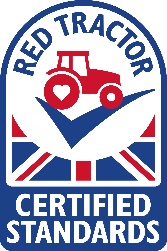 HEALTH AND PERFORMANCE REVIEW – BEEF CATTLEIt is a requirement that you annually complete a review of health and performance records.  This must comprise of a review of mortality records (and possible reasons for mortality); reason for treatment (taken from the medicine records) and abattoir feedback (where provided).  Below is a template that covers all of the information you must complete.  You may use a different template, but equivalent information must be provided.Health problem data collation (annual tally)Use this table to tally the treatments given that did not form part of the routine management of stock, and any deaths/ culls or feedback from a vet/ abattoir that may be attributable to a health problem. Mortality data collationCollating the total mortalities by age category is useful alongside collating by health problem.  Top issues to act uponHaving reviewed your records and collated data, identify the Key issues in your herd.  You must consider the actions to be taken, and where appropriate act upon them.Comments/ Vet comments ConditionConditionAnimals TreatedMortalitiesMortalitiesMortalitiesAbattoir/ Vet FeedbackCommentsConditionConditionAnimals TreatedDiedEuthanasedCulledAbattoir/ Vet FeedbackComments          Infectious diseasesBVD          Infectious diseasesLeptospirosis          Infectious diseasesJohnes          Infectious diseasesTB          Infectious diseasesIBR    ParasitesLiver Fluke    ParasitesWorms                                     Cow SpecificAbortion                                     Cow SpecificProlapse                                     Cow SpecificDifficult calving                                     Cow SpecificBarren                                     Cow SpecificMastitis                                     Cow SpecificOther                                      Cow SpecificUnknownCalf    SpecificPneumoniaCalf    SpecificScourCalf    SpecificOtherCalf    SpecificUnknownMetabolic DiseaseMetabolic DiseaseLamenessLameness TallyCommentsStillborn - 24 hours24 hours – 10 days10 days – weaningWeaning – First calving/ point of saleLess than 30 months30 months + TotalIssueBrief explanationActions already takenActions to be taken123Review completed by:Date: